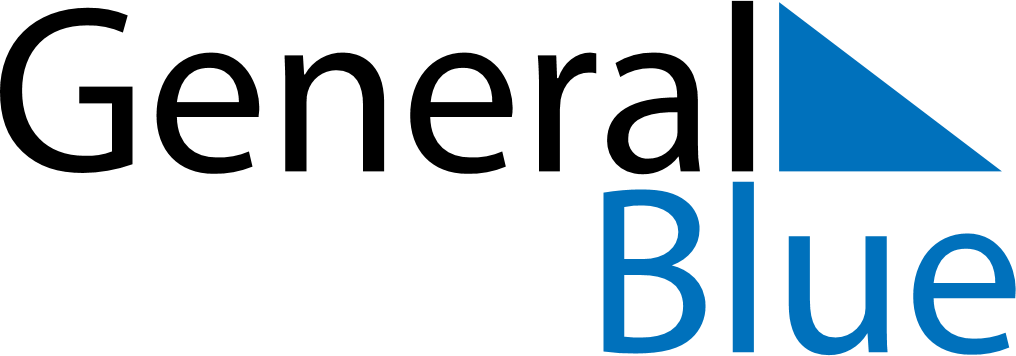 Weekly CalendarJanuary 10, 2022 - January 16, 2022Weekly CalendarJanuary 10, 2022 - January 16, 2022MondayJan 10MondayJan 10TuesdayJan 11WednesdayJan 12WednesdayJan 12ThursdayJan 13FridayJan 14FridayJan 14SaturdayJan 15SundayJan 16SundayJan 16My Notes